17 января 2023 г. № 1045О внесении изменений в некоторые решения Чебоксарского городского Собрания депутатовВ соответствии со статьей 9 Федерального закона от 30 апреля 2021 года № 116–ФЗ «О внесении изменений в отдельные законодательные акты Российской Федерации», Федеральным законом от 2 марта 2007 года             № 25–ФЗ «О муниципальной службе в Российской Федерации», Законом Чувашской Республики от 5 октября 2007 года № 62 «О муниципальной службе в Чувашской Республике», руководствуясь статьей 31 Устава муниципального образования города Чебоксары – столицы Чувашской Республики, принятого решением Чебоксарского городского Собрания депутатов от 30 ноября 2005 года № 40, Чебоксарское городское Собрание депутатовР Е Ш И Л О:1. Внести в пункт 2.4 раздела  II «Правовое положение муниципального служащего» Положения о муниципальной службе муниципального образования города Чебоксары – столицы Чувашской Республики, утвержденное  решением Чебоксарского городского Собрания депутатов от 17 апреля 2008 года № 964 (в редакции решений Чебоксарского городского Собрания депутатов от 8 сентября 2011 года № 349, от 14 июня 2012 года              № 642, от 17 сентября 2015 года № 2155, от 27 октября 2015 года № 53, от                22 сентября 2016 года № 452, от 26 сентября 2017 года № 890, от 30 октября 2018 года № 1434, от 3 марта 2020 года № 2040, от 25 марта 2021 года № 171, от 8 июня 2021года № 326, от 17 мая 2022 года № 746, от 25 октября 2022 года № 955), следующие изменения:1) абзац 13 признать утратившим силу;2) дополнить подпунктом 11 следующего содержания: «11) приобретения им статуса иностранного агента.».2. Внести в Положение о проведении конкурса на замещение вакантной должности муниципальной службы в органах местного самоуправления города Чебоксары, утвержденное решением Чебоксарского городского Собрания депутатов от 27 октября 2015 года № 49 (в редакции решений Чебоксарского городского Собрания депутатов от 14 апреля 2016 года                  № 234, от 26 сентября 2017 года № 891, от 15 мая 2018 года № 1196, от                  23 июня 2020 года № 2152, от 25 марта 2021 года № 172, от 8 июня 2021 года № 327, от 9 сентября 2022 года № 903), изменение, дополнив пункт                         2.2 раздела II «Требования к участникам конкурса» подпунктом                              11 следующего содержания: «11) приобретения им статуса иностранного агента.».3. Внести в Положение о порядке сдачи квалификационного экзамена муниципальными служащими города Чебоксары и оценки их знаний, навыков и умений (профессионального уровня), утвержденного решением Чебоксарского городского Собрания депутатов от 8 сентября 2011 года                  № 346 (в редакции решения Чебоксарского городского Собрания депутатов от 17 сентября 2015 года № 2154), изменение, изложив абзац второй пункта       1 в следующей редакции:«Квалификационные экзамены сдают муниципальные служащие, замещающие должности муниципальной службы на определенный срок, за исключением лица, замещающего должность главы администрации города Чебоксары по контракту.».4. Настоящее решение вступает в силу со дня его официального опубликования.5. Контроль за исполнением настоящего решения возложить на постоянную комиссию Чебоксарского городского Собрания депутатов по местному самоуправлению и законности (Н.Ю. Евсюкова).Глава города Чебоксары                                                                   Е.Н. КадышевЧувашская РеспубликаЧебоксарское городскоеСобрание депутатовРЕШЕНИЕ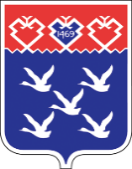 Чǎваш РеспубликиШупашкар хулиндепутатсен ПухăвĕЙЫШĂНУ